        ҠАРАР		                                                       ПОСТАНОВЛЕНИЕ«24» апрель 2019 й.   	               № 1-37                  «24» апреля 2019 г.О внесении изменений в постановление от 20 декабря 2016 года № 82 «Об утверждении Порядка осуществления администрацией сельского поселения Дмитриево-Полянский сельсовет муниципального района Шаранский район Республики Башкортостан бюджетных полномочий главных администраторов доходов бюджетов бюджетной системы Российской Федерации» В целях своевременного зачисления денежных взысканий в бюджет сельского поселения и во избежание отнесения Управлением Федерального казначейства по Республике Башкортостан указанных платежей на невыясненные поступления, администрация сельского поселения Дмитриево-Полянский сельсовет муниципального района Шаранский район Республики Башкортостан ПОСТАНОВЛЯЕТ:1. Внести изменения в приложение к постановлению администрации сельского поселения Дмитриево-Полянский сельсовет муниципального района Шаранский район Республики Башкортостан от 20 декабря 2016 года № 82 «Перечень главных администраторов доходов бюджетов бюджетной системы Российской Федерации – органов местного самоуправления муниципального района Шаранский район Республики Башкортостан» добавив следующий код бюджетной классификации:2. Настоящее постановление вступает в силу со дня его подписания.3. Контроль за исполнением настоящего постановления оставляю за собой.Глава сельского поселенияДмитриево-Полянский сельсовет :                                         Г.А.Ахмадеев                                         Башкортостан РеспубликаһыныңШаран районыМуниципаль районынынДмитриева Поляна ауыл СоветыАуыл билємәће ХакимиәтеБаҫыу урамы,2А, Дмитриева Поляна ауылы, Шаран районы Башкортостан Республикаһының, 452630 Тел./факс (34769) 2-68-00e-mail:dmpolss@yandex.ruhttp:// www.sharan-sovet,ru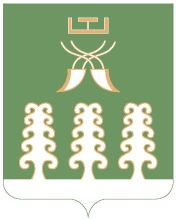 Администрация сельского поселенияДмитриево-Полянский сельсоветМуниципального районаШаранский районРеспублики Башкортостанул.Полевая, дом 2А, д.Дмитриева Поляна Шаранского района Республики Башкортостан, 452630 Тел./факс (34769) 2-68-00e-mail:dmpolss@yandex.ruhttp:// www.sharan-sovet,ruКод бюджетной классификации Российской Федерации  Код бюджетной классификации Российской Федерации  Наименование главного администратора вида, подвида доходов бюджетаНаименование 791Администрация сельского поселения Дмитриево-Полянский сельсовет муниципального района Шаранский район Республики Башкортостан7911 16 51040 02 0000 140Денежные взыскания (штрафы), установленные законами субъектов Российской Федерации за несоблюдение муниципальных правовых актов, зачисляемые в бюджеты поселений